ΜάθημαΑκαδημαϊκό Έτος 2018-2019Χη Γραπτή Εργασία«Θέμα της εργασίας»Ονοματεπώνυμο φοιτητή/τριαςΑ.Μ.: ………Ονοματεπώνυμο Καθηγητή: ……………………….......................... Μήνας, ΈτοςΔομή της εργασίαςΣτο παρόν έγγραφο περιέχονται πληροφορίες και οδηγίες μορφοποίησης για την προετοιμασία μιας άρτια δομημένης και ευπαρουσίαστης εργασίας. Μια ολοκληρωμένη εργασία μικρής έκτασης έχει τα εξής μέρη: εισαγωγή, κύριο σώμα, συμπεράσματα ή προτάσεις και βιβλιογραφία. Το κείμενο της εργασίας συνοδεύεται απαραιτήτως από παραπομπές.ΕισαγωγήΌλες οι εργασίες θα πρέπει να ξεκινούν με την ενότητα της εισαγωγής, η οποία οριοθετεί το θεωρητικό υπόβαθρο, τους στόχους της εργασίας και τον τρόπο με τον οποίο αυτοί θα επιτευχθούν (πλάνο ανάπτυξης). Η εισαγωγή είναι συνήθως περιορισμένη.Κυρίως σώμαΤο σώμα του κειμένου θα πρέπει να περιέχει διάφορες ενότητες που περιγράφουν το περιεχόμενο της εργασίας (π.χ. Μεθοδολογία, Αποτελέσματα, Ανάλυση, κ.λπ.). Η επιχειρηματολογία να αναπτύσσεται βαθμιαία μέσα στο κείμενο, με τρόπο επαγωγικό: από παράγραφο σε παράγραφο και από ενότητα σε ενότητα. Μπορούν να χρησιμοποιηθούν  μέχρι δύο επίπεδα ενοτήτων - υποενοτήτων, ώστε να οργανωθεί καλύτερα το περιεχόμενο της εργασίας (π.χ.  1. …… 1.1. ……. κ.λπ.).Συμπεράσματα – Σύνοψη - ΠροτάσειςΗ ενότητα αυτή έχει ως στόχο να δημιουργήσει μια ολοκληρωμένη εικόνα της εργασίας. Αποτελεί μια σύντομη ανακεφαλαίωση της εργασίας, η οποία εξηγεί συνοπτικά τη σημασία και τη συνολική της αξία, παρουσιάζει τα ισχυρά σημεία απαντώντας ρητά στο ερώτημα που έχει τεθεί, προτείνει νέες κατευθύνσεις για μελλοντική έρευνα, κ.λπ.Βιβλιογραφικές ΑναφορέςΜετά τα συμπεράσματα ακολουθεί ο κατάλογος με όλες τις αναφορές που υπάρχουν στο σώμα του κειμένου. Προτείνεται να ακολουθούνται οι τρέχουσες οδηγίες της APA (American Psychological Association) για την παράθεση των αναφορών, τόσο στο σώμα του κειμένου όσο και στον αλφαβητικό κατάλογο αναφορών στο τέλος της εργασίας (περισσότερες λεπτομέρειες παρακάτω στην ενότητα «Οδηγίες για τις αναφορές»). Ο κατάλογος αναφορών περιέχει μόνο τις εργασίες που αναφέρονται στο κείμενο.ΠαραρτήματαΑν είναι απαραίτητη η χρήση παραρτημάτων, θα πρέπει να τοποθετηθούν μετά την ενότητα Βιβλιογραφικές Αναφορές.Ενδεικτική μορφοποίηση σελίδωνΜέγεθος σελίδας: A4Γραμματοσειρά: Calibri ή Times New Roman, έντονη για τίτλους ενοτήτων-υποενοτήτων Μέγεθος γραμματοσειράς: 12 στιγμές για το κυρίως κείμενο και τους τίτλους υποενοτήτων και 14 στιγμές για τους τίτλους των ενοτήτων.Στοίχιση: Πλήρης Διάστιχο: 1,5 γραμμέςΔιάστημα: Πριν: 12 στ. Μετά: 6 στ.Οι παράγραφοι να μην έχουν εσοχή. Όλα τα περιθώρια (αριστερά, δεξιά, πάνω και κάτω): 2,5 εκ.Οι συντομογραφίες και τα ακρωνύμια να ορίζονται την πρώτη φορά που χρησιμοποιούνται στο σώμα του κειμένου.Πίνακες και σχήματαΚάθε σχήμα ή πίνακας θα πρέπει να αναφέρεται στο σώμα του κειμένου, να αριθμείται και να έχει ένα συνοπτικό τίτλο περιγραφής. Τα σχήματα και οι πίνακες θα πρέπει να εισάγονται στο κυρίως κείμενο, όσο το δυνατόν πλησιέστερα στο σημείο αναφοράς τους και με χρήση κεντρικής στοίχισης. ΠαραδείγματαΤο Σχήμα 1 αποτελεί ένα παράδειγμα σχημάτων. Ο τίτλος θα πρέπει να έχει γραμματοσειρά 11-στιγμών με έντονη γραφή και να τοποθετείται κάτω από το σχήμα. Σχήμα 1. Ραβδογράμματα αποτελεσμάτων δυναμικής και ισοδύναμης στατικής ανάλυσηςΟ Πίνακας 1 αποτελεί ένα παράδειγμα για τη μορφοποίηση πινάκων. Ο τίτλος κάθε πίνακα θα πρέπει να έχει γραμματοσειρά 11-στιγμών με έντονη γραφή και να τοποθετείται πάνω από το σώμα του πίνακα. Πίνακας 1. Παράδειγμα μορφοποίησης πίνακαΟδηγίες για τις βιβλιογραφικές αναφορέςΟι βιβλιογραφικές αναφορές ακολουθούν το τρέχον πρότυπο APA (American Psychological Association). Θα πρέπει να διασφαλίζεται  ότι όλες οι αναφορές εμπεριέχονται στο βασικό σώμα του κειμένου και αντίστροφα, ότι ο κατάλογος των αναφορών είναι ολοκληρωμένη, με πλήρη στοιχεία συμπεριλαμβανομένων και των αριθμών των τόμων και των σελίδων. Στο εσωτερικό του κειμένου της εργασίας σας θα πρέπει να αναφέρονται οι πηγές  αναγράφοντας σε παρένθεση το όνομα του πρώτου συγγραφέα και το έτος. Όταν υπάρχουν δύο ή περισσότερες εργασίες του ίδιου συγγραφέα, θα πρέπει να τοποθετούνται στον κατάλογο αναφορών με χρονολογική σειρά, σύμφωνα με το έτος δημοσίευσης. Αν αναφέρονται δύο εργασίες ταυτόχρονα στο κείμενο, θα πρέπει να αναγράφεται και το έτος κάθε δημοσίευσης με χρονολογική σειρά (Chassiakos, 2016; 2018). Για την αναφορά εργασιών του ίδιου συγγραφέα που έχουν το ίδιο έτος δημοσίευσης, προστίθεται αλφαβητική αρίθμηση μετά την αναγραφή του έτους δημοσίευσης (Chassiakos & Farmakis, 2006a; 2006b). Χρησιμοποιείται ο ίδιο τρόπος αρίθμησης και στον αλφαβητικό κατάλογο αναφορών.Αν μια εργασία έχει δύο συγγραφείς θα πρέπει να αναφέρονται και οι δύο, τόσο στον κατάλογο αναφορών όσο και στην αναγραφή της στο σώμα του κειμένου (Chassiakos & Farmakis, 2018). Αν μια εργασία έχει τρεις ή περισσότερους συγγραφείς, στο σώμα κειμένου χρησιμοποιείται μόνο το όνομα του πρώτου συγγραφέα ακολουθούμενο από κ.ά. για αναφορές στα ελληνικά (Χασιακός κ.ά., 2016) ή et al. για αναφορές στα αγγλικά (Chassiakos et al., 2016), αλλά στον αλφαβητικό κατάλογο αναφορών της εργασίας θα πρέπει να αναγράφονται τα ονόματα όλων των συγγραφέων. Σε πηγές από τον Παγκόσμιο Ιστό, στο σώμα του κειμένου αναφέρεται μόνο η πηγή και το έτος (ΔΕΠΠΣ, 2003) αλλά στον κατάλογο αναφορών θα πρέπει να περιλαμβάνεται το έτος δημοσίευσης, το έτος πρόσφατης ενημέρωσης ή ημερομηνία προσπέλασης καθώς και η πλήρης ηλεκτρονική διεύθυνση του δικτυακού τόπου. Οι συγγραφείς θα πρέπει να ελέγχουν με προσοχή, ώστε να είναι ενεργός ο σύνδεσμος κάθε ηλεκτρονικής διεύθυνσης που αναγράφεται στον κατάλογο αναφορών.Κατάλογος αναφορώνΣτο τέλος της εργασίας, θα πρέπει να υπάρχει ο κατάλογος όλων των αναφορών της εργασίας οι οποίες διατάσσονται με αλφαβητική σειρά, προτάσσοντας τις ξενόγλωσσες, σύμφωνα με το επώνυμο του πρώτου συγγραφέα. Η στοίχιση στον κατάλογο αναφορών να είναι αριστερά.Για να διακρίνονται οι αναφορές μεταξύ τους, η πρώτη γραμμή κάθε αναφοράς είναι χωρίς εσοχή, ενώ οι υπόλοιπες γραμμές της ίδιας αναφοράς έχουν εσοχή 0,4 cm. Στον τίτλο κάθε εργασίας μόνο το πρώτο γράμμα της πρώτης λέξης του τίτλου γράφεται με κεφαλαία.Οι τίτλοι βιβλίων, περιοδικών, συλλογικών τόμων ή πρακτικών συνεδρίων θα πρέπει να έχουν πλάγια γραφή. Ο τίτλος κάθε περιοδικού θα πρέπει να γράφεται με κεφαλαίο το πρώτο γράμμα κάθε λέξης. Αντίθετα, για εργασίες που δημοσιεύονται σε επιστημονικό περιοδικό, χρησιμοποιήστε κεφαλαία μόνο στην πρώτη λέξη του τίτλου.Παραδείγματα μορφοποίησης αναφορών σύμφωνα με το πρότυπο APA Άρθρα σε περιοδικάΕπώνυμο,  Το πρώτο γράμμα του Ονόματος, έτος δημοσίευσης εντός παρενθέσεως. Τίτλος άρθρου, Τίτλος περιοδικού σε πλάγια γραφή, αριθμός τεύχους ή/και τόμου, σελ. 00-00. Farmakis, P. M., & Chassiakos, A. P. (2017). Genetic algorithm optimization for dynamic construction site layout planning. Organization, Technology and Management in Construction: Αn International Journal, 9(1), 1655-1664.Βιβλία Επώνυμο,  Το πρώτο γράμμα του Ονόματος, έτος δημοσίευσης εντός παρενθέσεως. Τίτλος βιβλίου σε πλάγια γραφή. Τόπος έκδοσης, Εκδοτικός Οίκος. Πολύζος, Σ. (2011). Διοίκηση και διαχείριση έργων: Μέθοδοι και τεχνικές. Αθήνα: Εκδόσεις Κριτική.Αναφορές στο ΔιαδίκτυοΕπώνυμο,  Το πρώτο γράμμα του Ονόματος, έτος δημοσίευσης εντός παρενθέσεως. Τίτλος άρθρου σε πλάγια γραφή, το έτος πρόσφατης ενημέρωσης ή ημερομηνία προσπέλασης, από http://......................ΔΕΠΠΣ (2003). Διαθεματικό Ενιαίο Πλαίσιο Προγραμμάτων Σπουδών. Αθήνα: Παιδαγωγικό Ινστιτούτο, Ανακτήθηκε στις 19 Νοεμβρίου 2009, από http://www.pi-schools.gr/programs/deppsΚεφάλαια σε τόμους και πρακτικά συνεδρίωνΕπώνυμο,  Το πρώτο γράμμα του Ονόματος, έτος δημοσίευσης εντός παρενθέσεως. Τίτλος άρθρου. Τίτλος τόμου ή συνεδρίου σε πλάγια γραφή (σελ. 00-00). Τόπος. Chassiakos, A., Karatzas, S., & Farmakis, P. (2018). BIM and Lean-Business Process Reengineering for Energy Management Optimization of Existing Building Stock. In Advances in Informatics and Computing in Civil and Construction Engineering (pp. 711-718). Springer, Cham.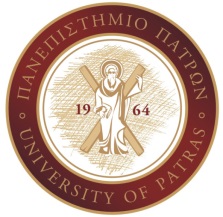 ΠΑΝΕΠΙΣΤΗΜΙΟ ΠΑΤΡΩΝΤΜΗΜΑ ΠΟΛΙΤΙΚΩΝ ΜΗΧΑΝΙΚΩΝΑριθμός ατυχημάτωνΣυχνότηταΠοσοστό %Εθνικό οδικό δίκτυο17916.0Επαρχιακό οδικό δίκτυο49043.5Αστικός ιστός 32628.5Αγροτικοί δρόμοι 13512.0Σύνολο1130100.0